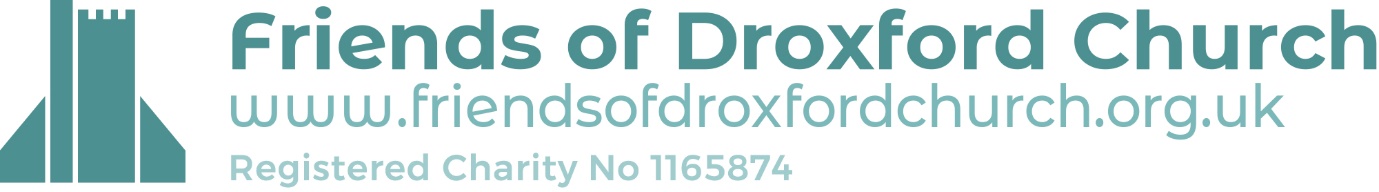 Church - Audio / Visual upgradeWe are indebted to Colin Richardson being the lead on this project and offer our sincere thanks  for his tireless and enthusiastic support in developing the proposals thus far.Below is his review of current progress. Hi level statusTwo technical solutions received.Have worked with SBS Events (local business based in Waltham Chase), to refine their initial proposal.Based on advice from the Archdeacon (Kathryn Percival) we secured the services of Lyndon Ford to produce an independent report/review of our audio solution for Droxford Church.The review was completed just prior to Christmas and the report received mid-January.Access to the DAC 'online faculty system' was approved & provided for Colin RichardsonA List B form was created and submitted on Tue 13 Feb for the Audio upgrade onlyWe are now waiting on the DAC feed back, but the hope is we will be given the go-ahead without the need for an in-depth, onsite reviewAs previously mentioned, we are progressing a base audio upgrade at this time so we implement a good quality, future proof upgrade inline with the available budget.  Further audio enhancements and a new Visual solution will be progressed as a second phase.
AFH / Feb’24